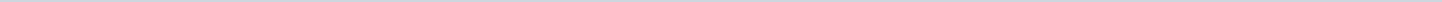 Geen documenten gevonden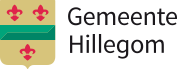 Gemeenteraad HillegomAangemaakt op:Gemeenteraad Hillegom29-03-2024 12:17Ingekomen stukken van college aan raad0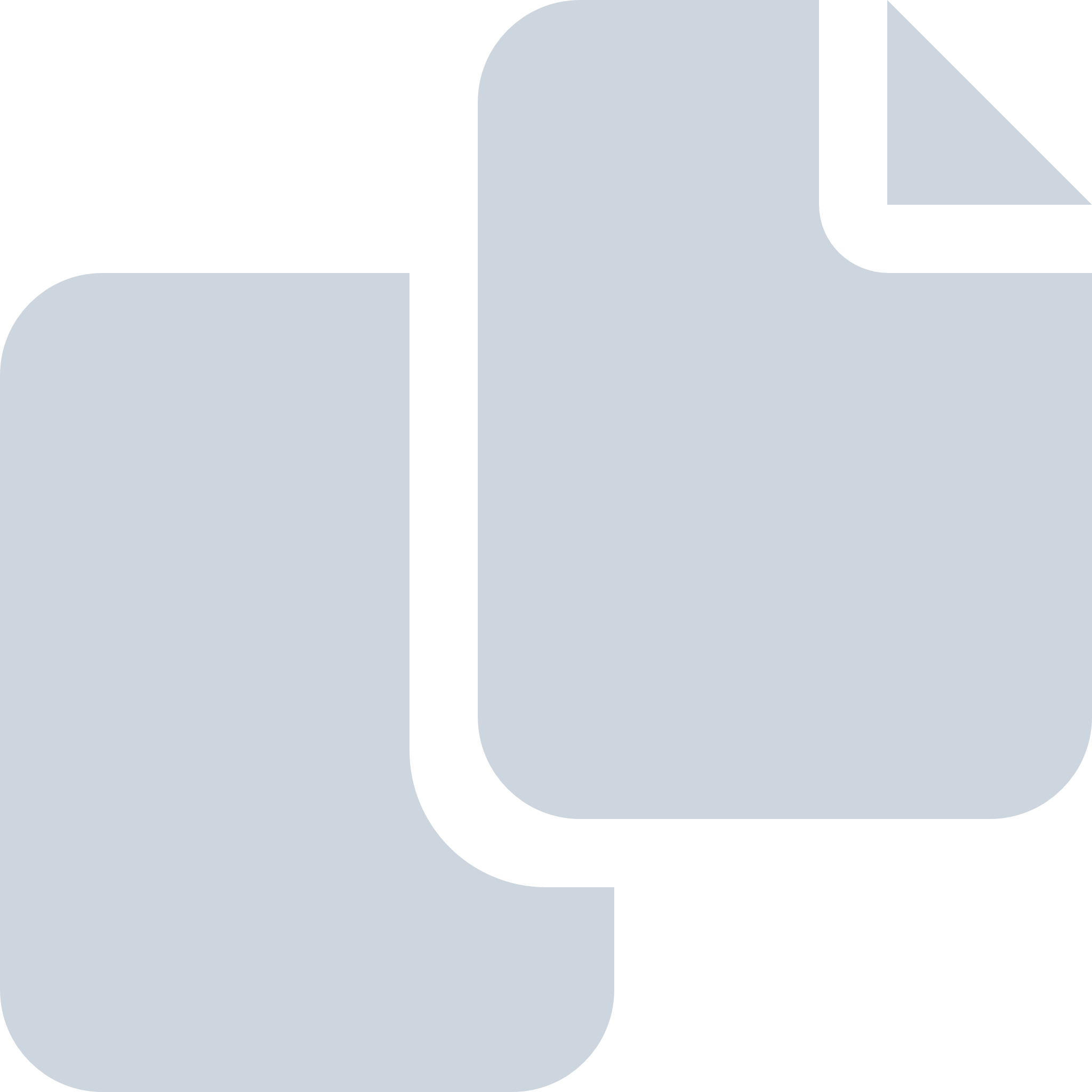 Periode: maart 2019